Вниманию руководителей торгово – сервисных предприятий, осуществляющих деятельность на территории Уссурийского городского округа! Дальневосточным ГУ Банка России разработан Порядок присоединения торгово-сервисных предприятий (далее – ТСП) к оказанию услуги «наличные на кассе» (выдача держателям платежных карт наличных денежных средств одновременно с покупкой).Преимущества для ТСПТысячи владельцев торгово-сервисных предприятий уже оценили конкурентные преимущества, которые получает их бизнес благодаря услуге «наличные на кассе»:привлечение новых и удержание старых клиентов за счет расширения сервиса предоставляемых услуг;получение дополнительного дохода (банк выплачивает вознаграждение);увеличение объема продаж, так как услуга «наличные на кассе» возможна только с покупкой;снижение издержек на инкассацию;возможность участия в мотивационных программах банка.Владельцы ТСП должны обеспечить: обучение персонала (банк и поставщик кассового программного обеспечения (ПО) предоставляют инструкции и описание функционала);консультирование покупателей по условиям проведения операции «наличные на кассе» до момента проведения операции; отражение в бухгалтерском и налоговом учете деятельности банковского платежного агента (БПА); прохождение периодической проверки по требованию банка. Порядок действийДля того чтобы начать предоставлять услугу населению по выдаче наличных на кассе, ТСП необходимо выполнить следующие шаги. 1) Иметь действующий/заключить договор эквайринга;2) Заключить типовой договор с банком о выполнении функций БПА по выдаче наличных денежных средств (не может быть в форме дополнительного соглашения при наличии договора торгового эквайринга);3) Зарегистрировать в Федеральной налоговой службе (далее – ФНС) вид деятельности с кодом ОКВЭД 66.19 «Деятельность вспомогательная прочая в сфере финансовых услуг, кроме страхования и пенсионного обеспечения» (используемая контрольно-кассовая техника (ККТ) также должна быть зарегистрирована в ФНС); 4) Провести настройку ККТ (кассового ПО);5) Разместить в помещении ТСП в уголке потребителя информацию о деятельности БПА, необходимую клиентам. Настройка оборудованияПосле заключения договора БПА банк, в зависимости от модели оборудования, установленного в ТСП в рамках договора торгового эквайринга, либо удаленно обновляет ПО, либо заменяет оборудование на модель, поддерживающую необходимый функционал. Банк уведомляет ТСП о необходимости доработки кассового ПО и, по желанию ТСП, подключает предоставленное оборудование к кассе. В случаях, когда ТСП использует какие-то иные модели кассового оборудования, не из числа рекомендованных банком, банк не проводит доработку кассового ПО, но может оказать поддержку при взаимодействии между ТСП и обслуживающей организацией, дорабатывающей кассовое ПО.Обучение персоналаБанк дает рекомендации и общую информацию по работе при оказании услуги БПА. ТСП самостоятельно организует подготовку и обучение персонала на основании информации, полученной от банка и обслуживающей организации, предоставляющей кассовое ПО. Процесс проверки качества работыБанк контролирует соблюдение ТСП требований Договора о выполнении функций БПА, а также требований действующего законодательства к деятельности ТСП в качестве БПА. Контроль может проводиться в том числе удаленно. Дополнительно с данной информацией можно ознакомиться на сайте Банка России, отсканировав QR-код: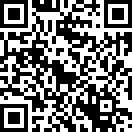  В случае возникновения вопросов необходимо обращаться к ведущему экономисту Управления платежных систем и расчетов Дальневосточного              ГУ Банка  России Загний Алексею Витальевичу (ZagniyAV@cbr.ru,                              8 (423) 222-26-60).